РОССИЙСКАЯ ФЕДЕРАЦИЯРОСТОВСКАЯ ОБЛАСТЬ МИЛЛЕРОВСКИЙ РАЙОНМУНИЦИПАЛЬНОЕ ОБРАЗОВАНИЕ «ДЕГТЕВСКОЕ СЕЛЬСКОЕ ПОСЕЛЕНИЕ»АДМИНИСТРАЦИЯ ДЕГТЕВСКОГО СЕЛЬСКОГО ПОСЕЛЕНИЯПОСТАНОВЛЕНИЕ От 06.06.2022     71        с. ДегтевоОб организации и  проведении  сезонной сельскохозяйственной ярмарки       В  целях  реализации первоочередных  мер,  направленных  на  обеспечение жителей Дегтевское сельского поселения потребительскими услугами, обеспечения прямого доступа к  потребителю продукции сельхозпроизводителей, предприятий пищевой и перерабатывающей промышленности, в  соответствии с  постановлением   Правительства Ростовской  области от 07.11.2013 г. № 681 «Об утверждении  порядка организации  ярмарок  на  территории  Ростовской  области и  продажи  товаров (выполнения  работ, оказания  услуг) на  них»,  постановлением Администрации Миллеровского района   от 16.12.2021 № 1189   «Об утверждении перечня мест организации ярмарок в границах территории муниципального образования «Миллеровский район» на 2022 год»», Администрация  Дегтевское сельского поселения п о с т а н о в л я е т:            1.Организовать   с  06.06.2022 по 15 ноября 2022 года  проведение  сезонной сельскохозяйственной  ярмарки  на  территории Дегтевское сельского поселения: южнее 1км. х. Грай –Воронец, в  границах кадастрового квартала 61:22:0600006, кадастровый номер земельного участка 61:22:0600006: 1160.2. Определить  организатором  ярмарки   ИП Каргин Николай Павлович (далее по тексту «Организатор ярмарки»).3. Организатор ярмарки до начала ярмарки:-  разрабатывает и утверждает план мероприятий по организации ярмарки и продажи товаров на ней; - определяет режим работы ярмарки согласно приложению;- разрабатывает  схему размещения торговых мест и порядок предоставления торговых мест на ярмарке.4. В целях проведения ярмарки организатор ярмарки:- производит разметку и нумерацию торговых мест согласно схеме размещения торговых мест на ярмарке;- обеспечивает размещение участников ярмарки в соответствии со схемой размещения торговых мест на ярмарке.5.  Участники ярмарки должны:- соблюдать требования, предусмотренные законодательством Российской Федерации в области соблюдения правил продажи отдельных видов товаров,  обеспечения санитарно-эпидемиологического благополучия населения, пожарной безопасности, охраны окружающей среды, ветеринарии, и требования, предъявляемые к продаже отдельных видов товаров, иметь в наличии документы, подтверждающие качество и безопасность товаров;-  обеспечить содержание торгового места, а также окружающей территории в чистоте;- обеспечить наличие у продавца участника ярмарки личной карточки (бейджика) с указанием  Ф.И.О;- проконтролировать наличие паспорта или иного документа, удостоверяющего личность продавца;- обеспечить наличие товарно-сопроводительных документов на реализуемый товар;6.  Документы, указанные в пункте 5 настоящего постановления, хранятся у участника ярмарки в течение всего времени работы ярмарки и предъявляются по первому требованию администратора   ярмарки, контролирующих и надзорных органов, покупателей.         7.Настоящее постановление подлежит размещению на официальном сайте Администрации Дегтевское  сельского поселения.         8.  Контроль    за   исполнением   настоящего   постановления   оставляю за собой.      И. о. главы Администрации  Дегтевскоесельского поселения                                                                          О.А. ШевцоваПостановление вноситВедущий  специалист Администрации Дегтевского  сельского  поселения  В.И. Шевцов.Приложение  №1к  постановлению Администрации Дегтевское сельского поселения                                                                                                                                                   от 06.06.2022  № _71_Приложение  № 2к  постановлению Администрации Дегтевского сельского поселения                                                                                                                    От 06..06.2022  № _71_Схема расположения  торговых  местсезонной  сельскохозяйственной   ярмаркина  земельном  участке  с кадастровым номером  61:22:0600006 :1160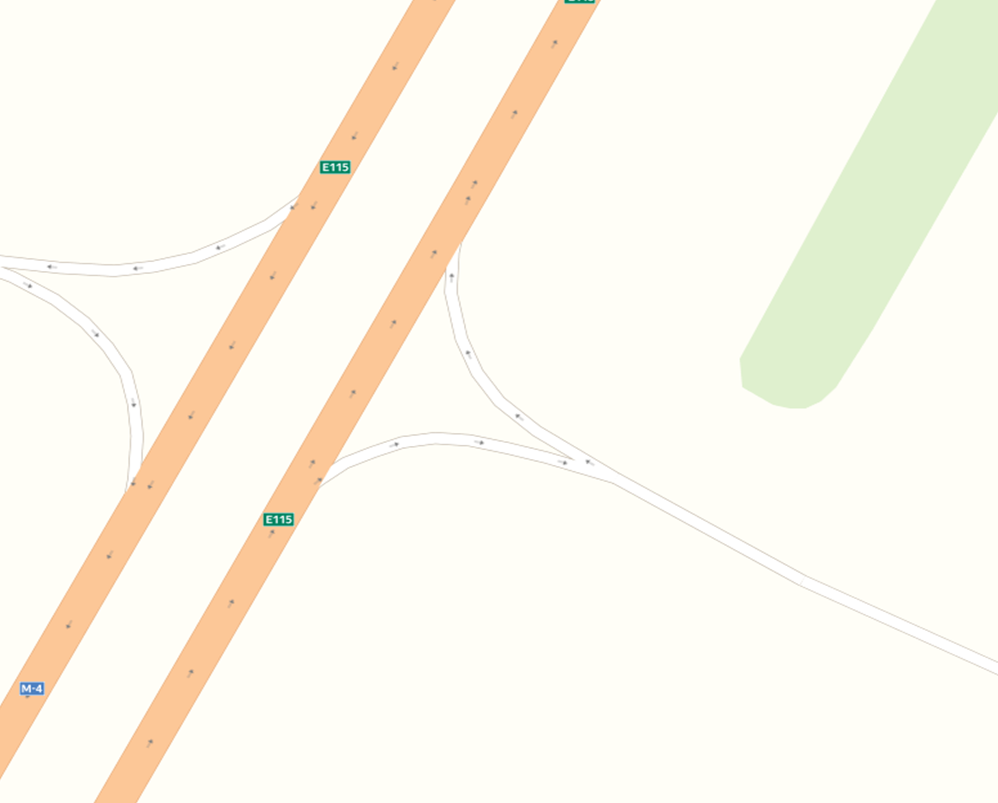 Условные  обозначения:            - Торговые  места           -  Контейнер ТКО           - биотуалетПриложение № 2                       ПЛАН МЕРОПРИЯТИЙ СЕЗОННОЙ СЕЛЬСКОХОЗЯЙСТВЕННОЙ ЯРМАРКИ                                                 с 06 июня по  15 ноября  2022 года.	 «Подготовительные мероприятия»«Подготовительные мероприятия»1.Наименование организатора ярмарки ИП Каргин Николай Павлович2. Режим работы ярмарки С 8-00  до 22 - 003.Вид ярмаркисезонная4 Тип ярмаркисельскохозяйственная5. Место проведения ярмаркиюжнее 1км. х. Грай –Воронец, в  границах кадастрового квартала 61:22:0600006, кадастровый номер земельного участка 61:22:0600006: 11605. Срок проведения ярмаркис 06 июня по  15 ноября 2022 года.В соответствии с постановлением Правительства Ростовской области от 07.11.2013 г № 681 «Об утверждении порядка организации ярмарок на территории Ростовской области и продажи товаров (выполнения работ, оказания услуг) на них», постановлением Администрации Миллеровского района от 16.12.2021№ 1189 «Об утверждении перечня мест организации ярмарок на 2022 год на территории муниципального образования «Миллеровский район»»7. Максимальное количество торговых мест на ярмарке6   (шесть) мест8. Порядок предоставления торговых местВ соответствии с количеством поступивших заявлений, с  учетом   предоставления  торговых   мест  для  реализации  сельскохозяйственной  продукции, не прошедшей промышленную  переработку,  в  том  числе   с  автотранспортных  средств с  у четом  функционального  зонирования, обеспечения   необходимых условий  для организации  торговли, свободного  прохода  покупателей и  доступа  к  ним, а  так  же  с  учет норм санитарно- эпидемиологических требований пожарной  безопасности.  9. Размер платы за предоставление торгового места400(четыреста) рублей  в  сутки.5.Участники ярмаркиИндивидуальные предприниматели, юридические и физические лица«Организационные мероприятия»«Организационные мероприятия»1.Информирование хозяйствующих субъектов и граждан о проведении ярмаркиРазмещение информации  в разделе «Нормативно-правовые акты» на сайте Администрации Дегтевское сельского поселения и публикация  на  информационных  стендах.5.Организация и обеспечение санитарно-эпидемиологического законодательства и противопожарной безопасностиСоблюдать требования санитарно- эпидемиологического законодательства и противопожарной безопасности6.Требования к оборудованию и содержанию торговых местНаличие палаток, столов, прилавков, лавок, праздничное оформление7.Организация охраны общественного порядка в период проведения ярмарки  ОМВД РФ по Миллеровскому району